แผนการจัดการเรียนรู้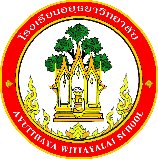 รายวิชา ……………………………………………..				    กลุ่มสาระการเรียนรู้…………………..ชั้นมัธยมศึกษาปีที่………………                                                        ภาคเรียนที่ ….../.................หน่วยการเรียนรู้ที่...........เรื่อง ...................................................................................................................แผนการจัดการเรียนรู้ที่.......  เรื่อง .................................................................... เวลา ...........ชั่วโมง/คาบ***************************************************************************************************************** มาตรฐานการเรียนรู้
............................................................................................................................................................................................................................................................................................................................................................ตัวชี้วัด................................................................................................................................................................………………………………………………………………………………………………………………………………………………สาระสำคัญ / ความคิดรวบยอด............................................................................................................................................................................................................................................................................................................................................................สาระการเรียนรู้	 สาระการเรียนรู้แกนกลางพุทธศักราช 2551 (ฉบับปรับปรุง 2560)	 สาระการเรียนรู้ท้องถิ่น ................................................................................................	 สาระการเรียนรู้อื่นที่บูรณาการ..(อาเซียน/เศรษฐกิจพอเพียง/สุขภาพ/สิ่งแวดล้อม/กลุ่มสาระอื่น)จุดประสงค์การเรียนรู้	ด้านความรู้ ( Knowledge ).....................................................................................................................................ด้านทักษะกระบวนการ ( Process )........................................................................................................................................................................................................................................................................................ด้านคุณลักษณะอันพึงประสงค์ ( Attitude )คุณลักษณะอันพึงประสงค์ตามหลักสูตรสถานศึกษา รักชาติ ศาสน์ กษัตริย์	 อยู่อย่างพอเพียง	 ซื่อสัตย์สุจริต มุ่งมั่นในการทำงาน	 มีวินัย		 รักความเป็นไทย ใฝ่เรียนรู้	 มีจิตสาธารณะ	  ภูมิใจในท้องถิ่นจังหวัดพระนครศรีอยุธยาคุณลักษณะอันพึงประสงค์ตามหลักสูตรโรงเรียนมาตรฐานสากล พุทธศักราช 2553 เป็นเลิศทางวิชาการ		 สื่อสารสองภาษา	 ล้ำหน้าทางความคิด ผลิตงานอย่างสร้างสรรค์		 ร่วมกันรับผิดชอบต่อสังคมโลกการประเมินด้าน การอ่าน การคิดวิเคราะห์ การเขียนตามหลักสูตรแกนกลางพุทธศักราช 2551 การอ่าน		 การคิดวิเคราะห์	 การเขียนการประเมินหลักสูตรฐานสมรรถนะ 6 ด้าน  การจัดการตนเองอย่างมีสุขภาวะ	 การจัดการและการทำงานเป็นทีม    การคิดขั้นสูง และการเรียนรู้		 การเป็นพลเมืองที่เข้มแข็ง การสื่อสารด้วยภาษา			 การอยู่ร่วมกับธรรมชาติและวิทยาการอย่างยั่งยืนการประเมินความรู้ ทักษะ และเจตคติ (สพฐ.)K การประเมินด้านความรู้ (Knowledge) ขั้น K6 สร้างสรรค์ ขั้น K5 ประเมินผล ขั้น K4 การวิเคราะห์ ขั้น K3 การนำความรู้ไปใช้ ขั้น K2 ความเข้าใจ ขั้น K1 ความรู้ความจำP การประเมินด้านทักษะและการปฏิบัติ (Practice) ขั้น P5 ทำประโยชน์แก่สังคมและโลก ขั้น P4 ทำเป็นธรรมชาติ ขั้น P3 ออกแบบเอง ทำคล่อง ขั้น P2 ดัดแปลง ขั้น P1 ทำตามแบบทีละขั้นA  การประเมินด้านเจตคติ คุณลักษณะอันพึงประสงค์ (Attitude) ขั้น A5 แสดงเป็นตัวตน      (บุคลิกภาพ) ขั้น A4 จัดระบบ      (การสร้างแนวคิด) ขั้น A3 ให้ความสำคัญ      (การเกิดค่านิยม) ขั้น A2 ยินดีตอบสนอง      (การตอบสนอง) ขั้น A1 ยินดีรับ (การรับรู้)การประเมินพฤติกรรมทักษะชีวิตที่คาดหวังตามองค์ประกอบทักษะชีวิต ชั้น ม.1  การตระหนักรู้และเห็นคุณค่าในตนเองและผู้อื่น ค้นพบความชอบความถนัด ความสามารถและบุคลิกภาพของตนเอง รู้จักจุดเด่นจุดด้อยของตนเอง ยอมรับความแตกต่างระหว่างตนเองและผู้อื่นการวิเคราะห์ การตัดสินใจ และแก้ปัญหาอย่างสร้างสรรค์ เลือกรับข้อมูลข่าวสารอย่างไตร่ตรองและรู้เท่าทันสังคมที่เปลี่ยนแปลง ตัดสินใจในสถานการณ์ต่างๆที่เผชิญอย่างมีเหตุผลและรอบคอบ แก้ปัญหาในสถานการณ์วิกฤตได้อย่างเป็นระบบการจัดการกับอารมณ์และความเครียด ประเมินและรู้เท่าทันสภาวะอารมณ์ที่เกิดขึ้นกับตนเอง จัดการความขัดแย้งต่างๆได้ด้วยวิธีที่เหมาะสมการสร้างสัมพันธภาพที่ดีกับผู้อื่น ยืนยันความต้องการของตนเอง ปฏิเสธและต่อรองบนพื้นฐานของความถูกต้องการประเมินพฤติกรรมทักษะชีวิตที่คาดหวังตามองค์ประกอบทักษะชีวิต ชั้น ม.2  การตระหนักรู้และเห็นคุณค่าในตนเองและผู้อื่น มองตนเองและผู้อื่นในแง่บวก รักและเห็นคุณค่าในตนเองและผู้อื่นการวิเคราะห์ การตัดสินใจ และแก้ปัญหาอย่างสร้างสรรค์ มองโลกในแง่ดีการจัดการกับอารมณ์และความเครียด รู้จักคลายเครียดด้วยวิธีการที่สร้างสรรค์การสร้างสัมพันธภาพที่ดีกับผู้อื่น ทำงานร่วมกับผู้อื่นตามวิถีประชาธิปไตย มีจิตอาสาช่วยเหลือผู้อื่นการประเมินพฤติกรรมทักษะชีวิตที่คาดหวังตามองค์ประกอบทักษะชีวิต ชั้น ม.3  การตระหนักรู้และเห็นคุณค่าในตนเองและผู้อื่น มีความภาคภูมิใจในตนเองและผู้อื่น มีความเชื่อมั่นในตนเองและผู้อื่น รู้สิทธิของตนเองและเคารพสิทธิของผู้อื่นการวิเคราะห์ การตัดสินใจ และแก้ปัญหาอย่างสร้างสรรค์ มีทักษะในการแสงหาข้อมูลและใช้ข้อมูลให้เกิดประโยชน์ต่อตนเองและผู้อื่นการจัดการกับอารมณ์และความเครียด รู้จักสร้างความสุขให้กับตนเองและผู้อื่นการสร้างสัมพันธภาพที่ดีกับผู้อื่น สร้างสัมพันธภาพที่ดีกับผู้อื่นด้วยการสื่อสารเชิงบวก เคารพกฎกติกาของสังคม การประเมินพฤติกรรมทักษะชีวิตที่คาดหวังตามองค์ประกอบทักษะชีวิต ชั้น ม.4  การตระหนักรู้และเห็นคุณค่าในตนเองและผู้อื่น มีทักษะในการกำหนดเป้าหมายและทิศทางสู่ความสำเร็จ มีความรับผิดชอบต่อสังคมการวิเคราะห์ การตัดสินใจ และแก้ปัญหาอย่างสร้างสรรค์ มีหลักคิดที่เป็นระบบการจัดการกับอารมณ์และความเครียด รู้เท่าทันอาการทางกายที่เกิดจากอารมณ์และความเครียด รู้จักการแสดงออกทางอารมณ์และคลายความเครียดด้วยวิธีการที่เหมาะสมการสร้างสัมพันธภาพที่ดีกับผู้อื่น สร้างสัมพันธภาพที่ดีกับผู้คนที่หลากหลายรวมถึงคนที่มีความเชื่อบนพื้นฐานที่แตกต่างกัน รู้จักเลือกคบคนการประเมินพฤติกรรมทักษะชีวิตที่คาดหวังตามองค์ประกอบทักษะชีวิต ชั้น ม.5  การตระหนักรู้และเห็นคุณค่าในตนเองและผู้อื่น ปรับปรุงทิศทางการดำเนินชีวิตให้มีโอกาสประสบความสำเร็จตามเป้าหมายที่กำหนดไว้การวิเคราะห์ การตัดสินใจ และแก้ปัญหาอย่างสร้างสรรค์ มีความยืดหยุ่นทางความคิด ไม่ยึดติดกับทางเลือกเดิมที่คุ้นเคยการจัดการกับอารมณ์และความเครียด รู้จักสร้างความสุขให้กับตนเองและผู้อื่น ปรับอารมณ์ความรู้สึกในสถานการณ์ต่างๆได้อย่างถูกต้องและเหมาะสมการสร้างสัมพันธภาพที่ดีกับผู้อื่น วางตัวและกำหนดท่าทีได้เหมาะสมกับบุคคลและสถานการณ์ มีความสัมพันธ์ที่ดีกับพ่อแม่และผู้ใหญ่รอบตัวการประเมินพฤติกรรมทักษะชีวิตที่คาดหวังตามองค์ประกอบทักษะชีวิต ชั้น ม.6  การตระหนักรู้และเห็นคุณค่าในตนเองและผู้อื่นการวิเคราะห์ การตัดสินใจ และแก้ปัญหาอย่างสร้างสรรค์การจัดการกับอารมณ์และความเครียด	 ประเมินและสร้างข้อสรุปจากผลการกระทำ ประสบการณ์ การตัดสินใจ และการแก้ปัญหา การสร้างสรรค์งานการทำงานร่วมกับผู้อื่น ในสถานการณ์ต่างๆ รวมทั้งประสบการที่ดีของผู้อื่นบันทึกเป็นบทเรียนในชีวิตของตนเองและเป็นแนวทางในการใช้ทักษะชีวิตในอนาคตการสร้างสัมพันธภาพที่ดีกับผู้อื่น ให้คำปรึกษาแก่ผู้อื่นได้การประเมินการบูรณาการหลักปรัชญาของเศรษฐกิจพอเพียง3 ห่วง ทางสายกลาง ห่วงที่ 1 พอประมาณ (ความพอดีไม่เบียดเบียน)  ห่วงที่ 2 มีเหตุผล (การตัดสินใจอย่างมีเหตุผล) ห่วงที่ 3 มีภูมิคุ้มกันที่ดีในตัวเอง (การเตรียมพร้อมรับมือกับกับความเปลี่ยนแปลง)2 เงื่อนไข ตามแนวเศรษฐกิจพอเพียง เงื่อนไขที่ 1 ความรู้ 
                            (ความรอบรู้เกี่ยวกับวิชาการ การบูรณาการความรู้ทางวิชาการในการดำเนินชีวิต)  เงื่อนไขที่ 2 คุณธรรม 
                            (ตระหนักในคุณธรรม นำคุณธรรมมาเป็นแนวทางในการดำเนินชีวิต)การประเมินการบูรณาการสิ่งแวดล้อมศึกษา ระดับที่ 1   รับรู้ เข้าใจ (เรียนรู้สิ่งแวดล้อมอย่างเข้าใจ) ระดับที่ 2   ตระหนัก เห็นความสำคัญ (เห็นความสำคัญของปัญหาสิ่งแวดล้อม)       ระดับที่ 3   ร่วมมือปฏิบัติกิจกรรม (ให้ความร่วมมือทำกิจกรรมที่มอบหมาย) ระดับที่ 4   รณรงค์ประชาสัมพันธ์ (คิดวิเคราะห์เผยแพร่ประชาสัมพันธ์กิจกรรมสิ่งแวดล้อม) ระดับที่ 5   บูรณาการกับชีวิตและชุมชน (มีพฤติกรรมการอนุรักษ์พัฒนา แก้ปัญหาสิ่งแวดล้อม)  ระดับที่ 6   สร้างเครือข่ายการอนุรักษ์และพัฒนาสิ่งแวดล้อม (มีเครือข่ายอนุรักษ์สิ่งแวดล้อม)สาระการเรียนรู้…………………………………………………………………………………………………………………………..…………………………………………………………………………………………………………………………………………………………..…………………………………………………………………………………………………………………………………………………………..…………………………………………………………………………………………………………………………………………………………..…………………………………………………………………………………………………………………………………………………………..…………………………………………………………………………………………………………………………………………………………..…………………………………………………………………………………………………………………………………………………………..…………………………………………………………………………………………………………………………………………………………..………………………………ภาระงาน / ชิ้นงาน / หลักฐานการเรียนรู้…………………………………………………………………..…………………………………………………………………..การวัดผลประเมินผล การประเมินก่อนเรียน การประเมินระหว่างจัดกิจกรรมการเรียนรู้ (การประเมินตามสภาพจริง) การประเมินหลังเรียนกิจกรรมการเรียนรู้  ………………………………………………………………………………………………………………….…….……………….................................................................................................................................………………………………………………………………………………………………………………….…….………………...............................................................................................................................…………………………………………………………………………………………………………………….…….………………...............................................................................................................................…………………………………………………………………………………………………………………….…….……สื่อ / แหล่งเรียนรู้ / ภูมิปัญญาท้องถิ่น........................................................................................................................................................................................................................................................................................บันทึกหลังการจัดกิจกรรมการเรียนรู้  ด้านความรู้ ………………………………………………………………………………………………………………………………….………………………………………………………………………………………………………………………………….………………………………………………………………………………………………………………………………….  ด้านทักษะกระบวนการ………………………………………………………………………………………………………………………………….………………………………………………………………………………………………………………………………….………………………………………………………………………………………………………………………………….  ด้านคุณลักษณะอันพึงประสงค์………………………………………………………………………………………………………………………………….………………………………………………………………………………………………………………………………….………………………………………………………………………………………………………………………………….  ด้านอื่นๆ………………………………………………………………………………………………………………………………….………………………………………………………………………………………………………………………………….………………………………………………………………………………………………………………………………….  ปัญหา / อุปสรรค………………………………………………………………………………………………………………………………….………………………………………………………………………………………………………………………………….………………………………………………………………………………………………………………………………….  แนวทางการแก้ไข………………………………………………………………………………………………………………………………….………………………………………………………………………………………………………………………………….………………………………………………………………………………………………………………………………….                                                       ลงชื่อ........................................................ผู้สอน                                                           ( ………………………………..……………….. )                                                            ตำแหน่ง ……………….………………….ความคิดเห็นและข้อเสนอแนะของหัวหน้ากลุ่มสาระการเรียนรู้.............................................................................................................................................................                                                        ลงชื่อ............................................................                                                             (...........................................................)                                                        หัวหน้ากลุ่มสาระการเรียนรู้…………………….เอกสารประกอบแผนฯ ใบความรู้  เรื่อง ............................................................................รายวิชา ...........................................................ชั้นมัธยมศึกษาปีที่................โรงเรียนอยุธยาวิทยาลัยภาคเรียนที่............ปีการศึกษา..................********************************************************************************** ใบปฏิบัติงาน  เรื่อง ............................................................................รายวิชา ...........................................................ชั้นมัธยมศึกษาปีที่................โรงเรียนอยุธยาวิทยาลัยภาคเรียนที่............ปีการศึกษา..................********************************************************************************** แบบสังเกต  เรื่อง ............................................................................รายวิชา ...........................................................ชั้นมัธยมศึกษาปีที่................โรงเรียนอยุธยาวิทยาลัยภาคเรียนที่............ปีการศึกษา..................********************************************************************************** แบบฝึกหัด  เรื่อง ............................................................................รายวิชา ...........................................................ชั้นมัธยมศึกษาปีที่................โรงเรียนอยุธยาวิทยาลัยภาคเรียนที่............ปีการศึกษา..................********************************************************************************** แบบทดสอบ  เรื่อง ............................................................................รายวิชา ...........................................................ชั้นมัธยมศึกษาปีที่................โรงเรียนอยุธยาวิทยาลัยภาคเรียนที่............ปีการศึกษา..................********************************************************************************** วิจัยหลังแผนการจัดการเรียนรู้ที่ ........  เรื่อง ............................................................................รายวิชา ........................................................... ชั้นมัธยมศึกษาปีที่................โรงเรียนอยุธยาวิทยาลัยภาคเรียนที่............ปีการศึกษา..................********************************************************************************** แบบประเมินครูผู้สอน  เรื่อง ............................................................................รายวิชา ...........................................................ชั้นมัธยมศึกษาปีที่................โรงเรียนอยุธยาวิทยาลัยภาคเรียนที่............ปีการศึกษา..................********************************************************************************** ภาพกิจกรรม , ผลงานนักเรียน , ร่องรอยหลักฐานอื่น ๆ